洪水時等の避難確保計画目　次市町村に提出（様式６は自衛水防組織を設置した場合に提出）１　計画の目的　・・・・・・・・・・・・・・・・	1２　計画の報告　・・・・・・・・・・・・・・・・	1３　計画の適用範囲　・・・・・・・・・・・・・・	1４　施設が有する災害リスク・・・・・・・・・・・　１５　防災体制　・・・・・・・・・・・・・・・・・	3６　情報収集・伝達　・・・・・・・・・・・・・・	4７　避難誘導　・・・・・・・・・・・・・・・・・	5施設周辺の避難地図　・・・・・・・・・・・・	6８　避難の確保を図るための施設の整備　・・・・・	7９　防災教育及び訓練の実施　・・・・・・・・・・	8１０　自衛水防組織の業務に関する事項　・・・・・・	9個人情報等を含むため適切に管理　１１　防災教育及び訓練の年間計画作成例  ・・・・・	10１２　施設利用者緊急連絡先一覧表  ・・・・・・・・	11１３　緊急連絡網   ・・・・・・・・・・・・・・・	 12１４　外部機関等への緊急連絡先一覧表   ・・・・・	 12１５　対応別避難誘導方法一覧表   ・・・・・・・・ 	13１６　防災体制一覧表   ・・・・・・・・・・・・・ 	14別添　「自衛水防組織活動要領（案）」 ・・・・・・	  15別表１「自衛水防組織の編成と任務」 ・・・・・・	   16別表２「自衛水防組織装備品リスト」 ・・・・・・	   15１　計画の目的この計画は、水防法第１５条の３第１項に基づくものであり、本施設の利用者の洪水時等の円滑かつ迅速な避難の確保を図ることを目的とする。また、作成した避難確保計画に基づいて、安全な避難行動を確実に行うことができるよう、防災教育や訓練を行い、施設の職員や利用者に対して、洪水・雨水出水・高潮・津波に関する知識を深めるとともに、訓練等を通して課題等を抽出し、必要に応じてこの計画を見直すものとする。２　計画の報告計画を作成及び必要に応じて見直し・修正をしたときは、水防法第１５条の３第２項に基づき、遅滞なく、当該計画を市町村長へ報告する。３　計画の適用範囲この計画は、本施設に勤務又は利用する全ての者に適用するものとする。　【施設の状況】４　施設が有する災害リスク水害（洪水、雨水出水、高潮、津波）５　防災体制連絡体制及び対策本部は、以下のとおり設置する。【防災体制確立の判断時期及び役割分担】※高潮注意報については、警報に切り替える可能性が高い旨に言及されているもの。事前休業の判断について　　　　　　　　　　　　　　→翌日の通所部門を臨時休業とする。または、　　　時の時点で、尼崎市に下記のいずれかが発令している場合は当日の通所部門を臨時休業する。※開業時間と利用者の通所にかかる時間も考慮して、休業の判断をする。※利用者が自宅で被災する可能性や、施設に避難する可能性を考慮して、利用者の個別避難計画を確認する。６　情報収集・伝達（１）情報収集収集する主な情報及び収集方法は、以下のとおりとする。（２）情報伝達①「施設内緊急連絡網」に基づき、また館内放送や掲示板を用いて、体制の確立状況、気象情報、洪水予報等の情報を施設内関係者間で共有する。②徒歩や公共交通機関等を用いての広域避難が困難な者がいる場合には、避難困難者の状態や人数について市町村長に報告する。③（１）で収集した指定緊急避難場所や福祉避難所の開設状況等の情報伝達タイミングについても施設内関係者間で共有する。７　避難誘導避難誘導については、次のとおり行う。（１）避難場所避難場所については、以下のフロー図をもとに、下表のとおりとする。なお、屋内安全確保を行う場合は、水、食料、簡易トイレなどの備蓄物資を用意する。〔避難先選定のフロー図〕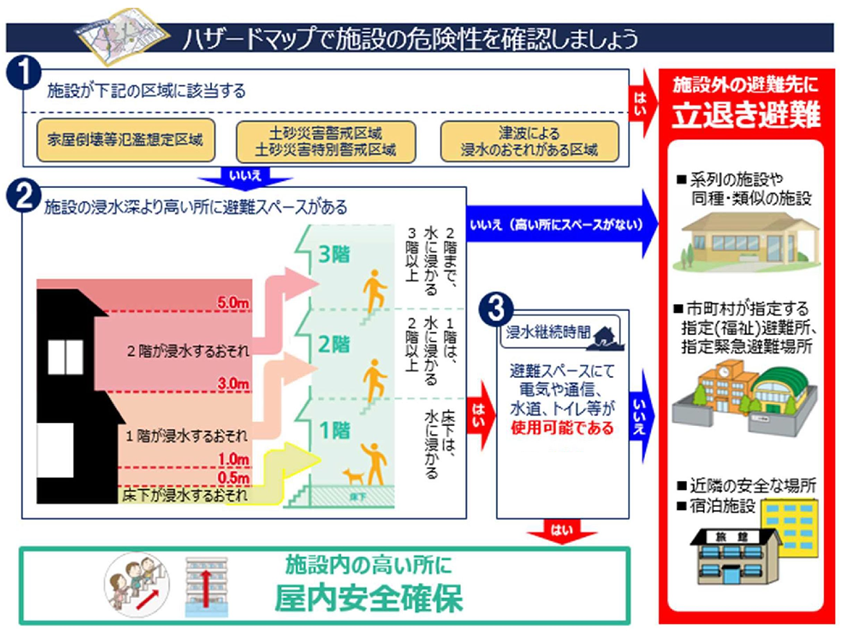 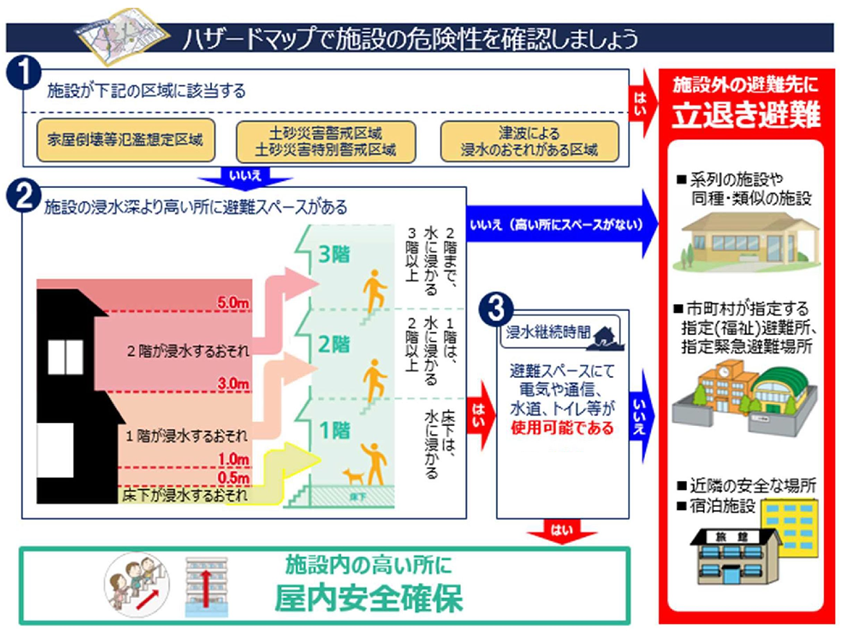 （２）避難経路避難場所までの避難経路については、「別紙１　避難経路図」のとおりとする。（３）避難誘導避難場所までの移動距離、移動手段及び誘導に要する時間は、以下のとおりとする。※避難完了までに多くの時間を要する場合は、避難開始基準の到達を待つことなく、早めに避難を開始する。【施設周辺の避難経路図】洪水時等の避難場所は、各種ハザードマップ等の想定浸水域および浸水深から、以下の場所とする。※避難先は、避難訓練等により避難できることを確かめ、必要に応じ見直しをするものとする。８　避難の確保を図るための施設の整備情報収集・伝達及び避難誘導の際に使用する資器材等については、下表「避難確保資器材等一覧」に示すとおりである。これらの資器材等については、日頃からその維持管理に努めるものとする。避難確保資器材一覧９　防災教育及び訓練の実施・毎年４月に新規採用の従業員を対象に研修を実施する。・毎年５月に全従業員を対象として、情報収集・伝達及び避難誘導に関する訓練を実施する。・その他、年間の教育及び訓練計画を毎年４月に作成する。・水防法第１５条の３第５項に基づき、毎年４月までに市町村長に訓練実施結果の報告をする。・毎年、施設職員、施設利用者、施設利用者の家族、避難支援協力者を対象に避難確保計画を共有し、周知する。１０　自衛水防組織の業務に関する事項※自衛水防組織を設置する場合には、別添「自衛水防組織活動要領（案）（P17）」を参考に作成してください。また、あわせて別添、別表１・２を作成してください。　なお、自衛水防組織活動要領を作成した場合は（案）を消してください。（１）別添「自衛水防組織活動要領（案）」に基づき自衛水防組織を設置する。（２）自衛水防組織においては、以下のとおり訓練を実施するものとする。①　毎年４月に新たに自衛水防組織の構成員となった従業員を対象として研修を実施する。②　毎年５月に行う全従業員を対象とした訓練に先立って、自衛水防組織の全構成員を対象として情報収集・伝達及び避難誘導に関する訓練を実施する。（３）自衛水防組織の報告自衛水防組織を組織または変更をしたときは、水防法第１５条の３第２項に基づき、遅滞なく、当該計画を市町村長へ報告する。１１　防災教育及び訓練の年間計画作成例（自衛水防組織の編成）第１条　管理権限者は、洪水時等において避難確保計画に基づく円滑かつ迅速な避難を確保するため、自衛水防組織を編成するものとする。２　自衛水防組織には、統括管理者を置く。（１）統括管理者は、管理権限者の命を受け、自衛水防組織の機能が有効に発揮できるよう組織を統括する。（２）統括管理者は、洪水時等における避難行動について、その指揮、命令、監督等一切の権限を有する。３　管理権限者は、統括管理者の代行者を定め、当該代行者に対し、統括管理者の任務を代行するために必要な指揮、命令、監督等の権限を付与する。４　自衛水防組織に、班を置く。(１)　班は、総括・情報班及び避難誘導班とし、各班に班長を置く。(２)　各班の任務は、別表１に掲げる任務とする。(３)  防災センター（最低限、通信設備を有するものとする）を自衛水防組織の活動拠点とし、防災センター勤務員及び各班の班長を自衛水防組織の中核として配置する。（自衛水防組織の運用）第２条　管理権限者は、施設職員の勤務体制（シフト）も考慮した組織編成に努め、必要な人員の確保及び施設職員等に割り当てた任務の周知徹底を図るものとする。２　特に、休日・夜間も施設内に利用者が滞在する施設にあって、休日・夜間に在館する施設職員等のみによっては十分な体制を確保することが難しい場合は、管理権限者は、近隣在住の施設職員等の非常参集も考慮して組織編成に努めるものとする。３　管理権限者は、災害等の応急活動のため緊急連絡網や施設職員等の非常参集計画を定めるものとする。（自衛水防組織の装備）第３条　管理権限者は、自衛水防組織に必要な装備品を整備するとともに、適正な維持管理に努めなければならない。(１)　自衛水防組織の装備品は、別表２「自衛水防組織装備品リスト」のとおりとする。(２)　自衛水防組織の装備品については、統括管理者が防災センターに保管し、必要な点検を行うとともに点検結果を記録保管し、常時使用できる状態で維持管理する。（自衛水防組織の活動）第４条　自衛水防組織の各班は、避難確保計画に基づき情報収集及び避難誘導等の活動を行うものとする。【施設名：】令和年月日 作成人　　　　　数人　　　　　数人　　　　　数人　　　　　数人　　　　　数人　　　　　数人　　　　　数人　　　　　数昼間・夜間昼間・夜間昼間・夜間昼間・夜間休日休日休日休日利用者利用者施設職員施設職員利用者利用者施設職員施設職員昼間昼間昼間昼間休日休日休日休日名名休日休日休日休日夜間夜間夜間夜間名名名名名名災害種別該当の有無該当の有無家屋倒壊等はん濫想定区域備考（浸水深等）洪水浸水想定区域□該当なし□該当（〇〇川）□該当　□非該当雨水出水浸水想定区域□該当なし□該当高潮浸水想定区域□該当なし□該当津波浸水想定□該当なし□該当当日の臨時休業の判断基準となる防災気象情報等・・・・収集する情報収集方法気象情報（警報、注意報等）気象庁ホームページ、テレビ、ラジオ、尼崎市防災ネット（登録制メール、アプリ）、yahoo!防災（スマホアプリ）洪水予報・河川水位（氾濫注意情報、氾濫警戒情報、氾濫危険情報等）国土交通省ホームページ「川の防災情報」、兵庫県河川ライブカメラシステム、尼崎市防災ネット（登録制メール、アプリ）、yahoo!防災（スマホアプリ）避難情報（高齢者等避難、避難指示等）尼崎市ホームページ、防災行政無線、尼崎市防災ネット（登録制メール、アプリ）、yahoo!防災（スマホアプリ）避難所開設状況（指定避難所、福祉避難所等）尼崎市ホームページ、名　称移動距離移動距離移動距離移動手段移動手段移動手段誘導に要する時間避難場所（）m■徒歩■徒歩■徒歩避難場所（）m□車両（）台屋内安全確保（施設内、同建物内等）備　蓄　品備　蓄　品情報収集・伝達□テレビ　□ラジオ　□タブレット　□ファックス□携帯電話  □懐中電灯  □電池  □携帯電話用バッテリー避難誘導□名簿（従業員、施設利用者）　□案内旗　□タブレット　□携帯電話□懐中電灯　□携帯用拡声器　□電池式照明器具　□電池　□携帯電話用バッテリー　□ライフジャケット　□蛍光塗料施設内の一時避難□水（１人あたり　ℓ）　□食糧（１人あたり　食分）□寝具　□防寒具衛生用品・医薬品等□おむつ・おしりふき　□常備薬　□救急用品そのほか□ウェットティッシュ　□ゴミ袋　□タオル　□おやつ　□おんぶひも□（　　　　　　　　　　　　　　　　　　　　　　）資機材保管場所浸水を防ぐための対策□土嚢　　□止水板□そのほか（　　　　　　　　　　　　　）施設利用者施設利用者施設利用者緊急連絡先緊急連絡先緊急連絡先緊急連絡先その他（緊急搬送先等）氏名年齢住所氏名続柄電話番号住所その他（緊急搬送先等）連絡先担当部署担当者氏名電話番号連絡可能時間備考市町村（防災担当）市町村（福祉担当）消防署警察署避難誘導等の支援者医療機関対応内容氏名避難先移動手段担当者備考管理権限者（）（代行者）情報収集伝達要員担当者担当者担当者担当者役　割情報収集伝達要員班長（）□自衛水防活動の指揮統制、状況の把握、情報内容の記録□館内放送等による避難の呼び掛け□洪水予報等の情報の収集□関係者及び関係機関との連絡情報収集伝達要員班員（）名）名□自衛水防活動の指揮統制、状況の把握、情報内容の記録□館内放送等による避難の呼び掛け□洪水予報等の情報の収集□関係者及び関係機関との連絡情報収集伝達要員・・・・□自衛水防活動の指揮統制、状況の把握、情報内容の記録□館内放送等による避難の呼び掛け□洪水予報等の情報の収集□関係者及び関係機関との連絡避難誘導要員役職及び氏名役職及び氏名役職及び氏名役職及び氏名任　務避難誘導要員班長（）□避難ルートの確認□避難誘導体制の確認□避難誘導の実施□未避難者、要救助者の確認□避難完了の確認□避難先での利用者支援避難誘導要員班員（）名）名□避難ルートの確認□避難誘導体制の確認□避難誘導の実施□未避難者、要救助者の確認□避難完了の確認□避難先での利用者支援避難誘導要員・・・・□避難ルートの確認□避難誘導体制の確認□避難誘導の実施□未避難者、要救助者の確認□避難完了の確認□避難先での利用者支援装備品準備要員役職及び氏名役職及び氏名役職及び氏名役職及び氏名任　務装備品準備要員班長（）□避難に必要な設備や装備品、備蓄品、避難先への持ち出し品等を点検し準備□移動用車両の手配・確保□要配慮者等の装備品等の装着□避難先への持ち出し品を運搬□避難先での持ち出し品等の管理装備品準備要員班員（）名）名□避難に必要な設備や装備品、備蓄品、避難先への持ち出し品等を点検し準備□移動用車両の手配・確保□要配慮者等の装備品等の装着□避難先への持ち出し品を運搬□避難先での持ち出し品等の管理装備品準備要員・・・・□避難に必要な設備や装備品、備蓄品、避難先への持ち出し品等を点検し準備□移動用車両の手配・確保□要配慮者等の装備品等の装着□避難先への持ち出し品を運搬□避難先での持ち出し品等の管理統括管理者（）（代行者）総括・情報班役職及び氏名役職及び氏名役職及び氏名役職及び氏名任　務総括・情報班班長（）□自衛水防活動の指揮統制、状況の把握、情報内容の記録□館内放送等による避難の呼び掛け□洪水予報等の情報の収集□関係者及び関係機関との連絡総括・情報班班員（）名）名□自衛水防活動の指揮統制、状況の把握、情報内容の記録□館内放送等による避難の呼び掛け□洪水予報等の情報の収集□関係者及び関係機関との連絡総括・情報班・・・・□自衛水防活動の指揮統制、状況の把握、情報内容の記録□館内放送等による避難の呼び掛け□洪水予報等の情報の収集□関係者及び関係機関との連絡避難誘導班役職及び氏名役職及び氏名役職及び氏名役職及び氏名任　務避難誘導班班長（）□避難誘導の実施□未避難者、要救助者の確認避難誘導班班員（）名）名□避難誘導の実施□未避難者、要救助者の確認避難誘導班・・・・□避難誘導の実施□未避難者、要救助者の確認